2015 Albert H. McIlwain Scholarship Recipients Awarded at SMHA Board Meeting on July 23, 2015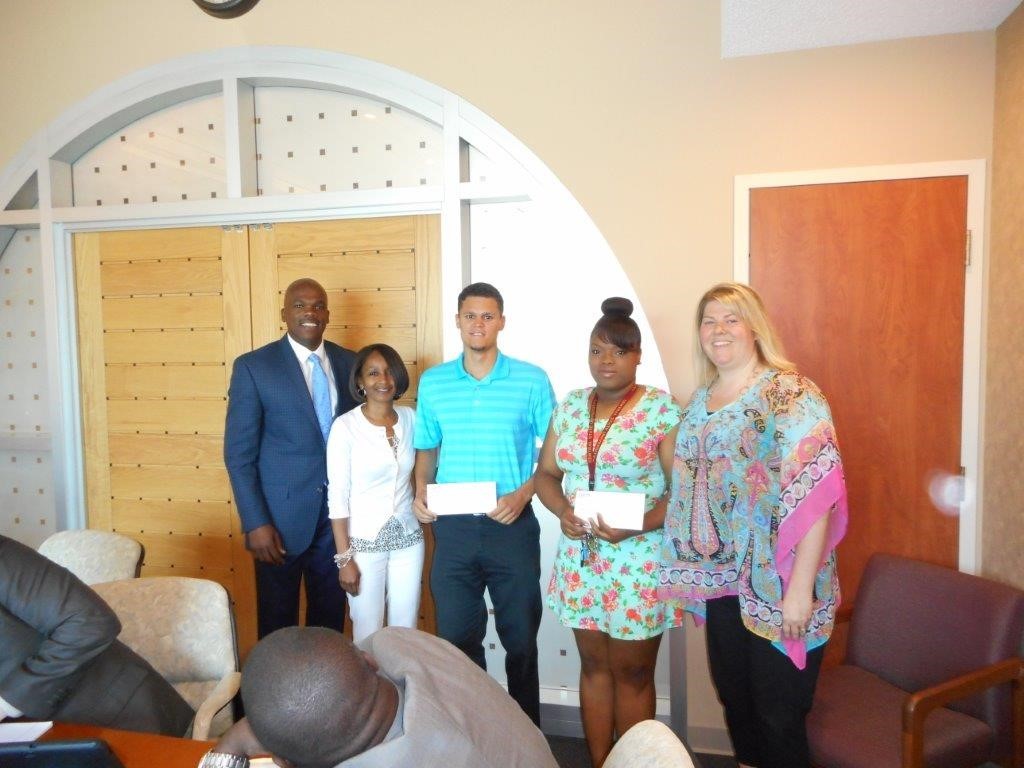 From left to right: Executive Director Herman L. Hill; Robin Mingo-Miles, Director of Resident & Community Affairs; Joe Dixon, recipient; Takeyia Moore, recipient; and Lisa Seeden, Resident Services Coordinator